Draw a picture of a bean plant when the seed is first planted, when it first starts to grow and finally when it has leaves on it. Label the parts of the plant 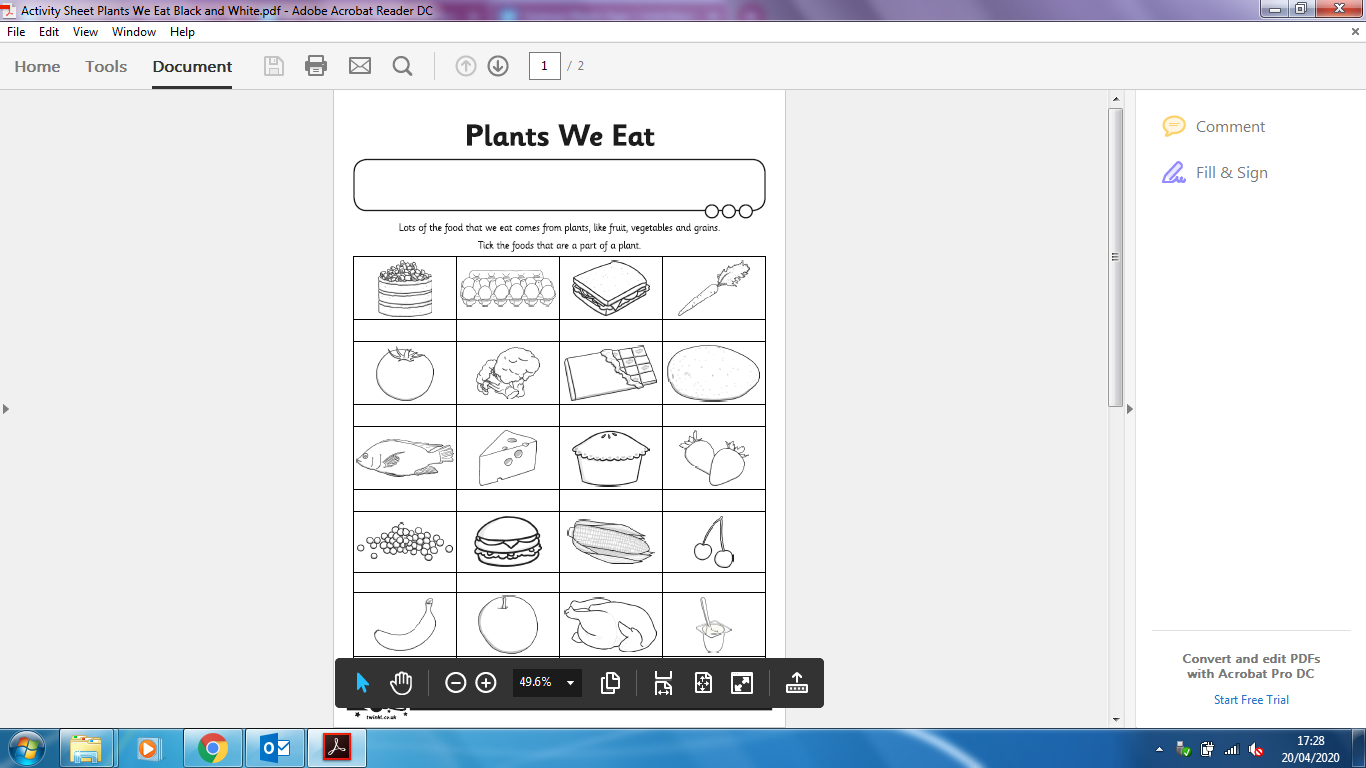 